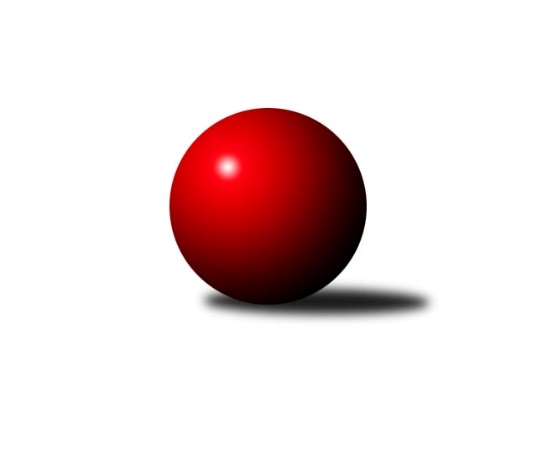 Č.20Ročník 2021/2022	27.5.2024 Krajský přebor Ústeckého kraje 2021/2022Statistika 20. kolaTabulka družstev:		družstvo	záp	výh	rem	proh	skore	sety	průměr	body	plné	dorážka	chyby	1.	TJ Elektrárny Kadaň B	18	14	0	4	96.0 : 48.0 	(125.5 : 90.5)	2449	28	1717	732	44.3	2.	KO Česká Kamenice	18	12	3	3	100.5 : 43.5 	(137.5 : 78.5)	2472	27	1725	748	42.8	3.	Sokol Spořice	18	12	1	5	86.5 : 57.5 	(128.5 : 87.5)	2449	25	1703	747	47.5	4.	Sokol Ústí nad Labem	19	10	1	8	78.5 : 73.5 	(113.0 : 115.0)	2424	21	1699	725	52.1	5.	SKK Podbořany B	18	9	2	7	71.5 : 72.5 	(104.5 : 111.5)	2407	20	1701	706	47.4	6.	TJ Teplice Letná B	18	9	1	8	71.5 : 72.5 	(111.0 : 105.0)	2432	19	1722	710	49.3	7.	SKK Bílina	19	8	1	10	74.5 : 77.5 	(120.5 : 107.5)	2435	17	1703	731	45.6	8.	TJ Lokomotiva Žatec	18	8	0	10	71.5 : 72.5 	(113.0 : 103.0)	2408	16	1701	707	47.7	9.	TJ Lokomotiva Ústí n. L. C	18	7	0	11	68.5 : 75.5 	(100.0 : 116.0)	2417	14	1695	722	53.2	10.	TJ VTŽ Chomutov B	18	5	1	12	49.5 : 94.5 	(85.0 : 131.0)	2355	11	1685	670	59.9	11.	SK Verneřice B	18	0	2	16	31.5 : 112.5 	(61.5 : 154.5)	2241	2	1593	647	67.7Tabulka doma:		družstvo	záp	výh	rem	proh	skore	sety	průměr	body	maximum	minimum	1.	TJ Elektrárny Kadaň B	9	9	0	0	58.5 : 13.5 	(72.0 : 36.0)	2534	18	2614	2431	2.	KO Česká Kamenice	9	8	1	0	58.5 : 13.5 	(76.0 : 32.0)	2452	17	2529	2381	3.	Sokol Ústí nad Labem	10	8	1	1	53.5 : 26.5 	(64.0 : 56.0)	2394	17	2489	2290	4.	SKK Podbořany B	9	8	0	1	48.0 : 24.0 	(64.0 : 44.0)	2587	16	2643	2499	5.	Sokol Spořice	9	7	0	2	46.5 : 25.5 	(71.5 : 36.5)	2369	14	2439	2261	6.	TJ Lokomotiva Žatec	9	6	0	3	44.0 : 28.0 	(67.5 : 40.5)	2521	12	2597	2378	7.	TJ Teplice Letná B	9	5	1	3	40.0 : 32.0 	(58.5 : 49.5)	2521	11	2603	2383	8.	TJ Lokomotiva Ústí n. L. C	9	5	0	4	42.0 : 30.0 	(54.5 : 53.5)	2512	10	2623	2428	9.	SKK Bílina	9	4	1	4	41.5 : 30.5 	(67.0 : 41.0)	2467	9	2586	2371	10.	TJ VTŽ Chomutov B	9	3	1	5	28.0 : 44.0 	(47.5 : 60.5)	2370	7	2474	2273	11.	SK Verneřice B	9	0	1	8	17.5 : 54.5 	(35.5 : 72.5)	2341	1	2418	2275Tabulka venku:		družstvo	záp	výh	rem	proh	skore	sety	průměr	body	maximum	minimum	1.	Sokol Spořice	9	5	1	3	40.0 : 32.0 	(57.0 : 51.0)	2458	11	2548	2304	2.	KO Česká Kamenice	9	4	2	3	42.0 : 30.0 	(61.5 : 46.5)	2475	10	2604	2337	3.	TJ Elektrárny Kadaň B	9	5	0	4	37.5 : 34.5 	(53.5 : 54.5)	2439	10	2580	2197	4.	TJ Teplice Letná B	9	4	0	5	31.5 : 40.5 	(52.5 : 55.5)	2422	8	2605	2245	5.	SKK Bílina	10	4	0	6	33.0 : 47.0 	(53.5 : 66.5)	2432	8	2562	2248	6.	TJ Lokomotiva Žatec	9	2	0	7	27.5 : 44.5 	(45.5 : 62.5)	2395	4	2543	2281	7.	TJ Lokomotiva Ústí n. L. C	9	2	0	7	26.5 : 45.5 	(45.5 : 62.5)	2407	4	2628	2293	8.	Sokol Ústí nad Labem	9	2	0	7	25.0 : 47.0 	(49.0 : 59.0)	2427	4	2548	2302	9.	SKK Podbořany B	9	1	2	6	23.5 : 48.5 	(40.5 : 67.5)	2387	4	2611	2272	10.	TJ VTŽ Chomutov B	9	2	0	7	21.5 : 50.5 	(37.5 : 70.5)	2354	4	2516	2192	11.	SK Verneřice B	9	0	1	8	14.0 : 58.0 	(26.0 : 82.0)	2230	1	2392	1978Tabulka podzimní části:		družstvo	záp	výh	rem	proh	skore	sety	průměr	body	doma	venku	1.	KO Česká Kamenice	10	7	2	1	57.0 : 23.0 	(75.0 : 45.0)	2494	16 	6 	1 	0 	1 	1 	1	2.	Sokol Spořice	10	7	1	2	50.0 : 30.0 	(72.5 : 47.5)	2423	15 	4 	0 	1 	3 	1 	1	3.	TJ Elektrárny Kadaň B	10	6	0	4	47.0 : 33.0 	(66.5 : 53.5)	2425	12 	3 	0 	0 	3 	0 	4	4.	TJ Teplice Letná B	10	6	0	4	44.0 : 36.0 	(63.5 : 56.5)	2456	12 	4 	0 	2 	2 	0 	2	5.	SKK Bílina	10	5	1	4	41.5 : 38.5 	(64.0 : 56.0)	2432	11 	2 	1 	2 	3 	0 	2	6.	TJ VTŽ Chomutov B	10	5	1	4	39.5 : 40.5 	(58.5 : 61.5)	2350	11 	3 	1 	1 	2 	0 	3	7.	Sokol Ústí nad Labem	10	5	0	5	40.5 : 39.5 	(62.0 : 58.0)	2439	10 	5 	0 	1 	0 	0 	4	8.	SKK Podbořany B	10	5	0	5	35.5 : 44.5 	(56.0 : 64.0)	2389	10 	4 	0 	1 	1 	0 	4	9.	TJ Lokomotiva Ústí n. L. C	10	4	0	6	38.5 : 41.5 	(56.0 : 64.0)	2392	8 	2 	0 	2 	2 	0 	4	10.	TJ Lokomotiva Žatec	10	2	0	8	28.5 : 51.5 	(51.0 : 69.0)	2395	4 	1 	0 	3 	1 	0 	5	11.	SK Verneřice B	10	0	1	9	18.0 : 62.0 	(35.0 : 85.0)	2256	1 	0 	0 	5 	0 	1 	4Tabulka jarní části:		družstvo	záp	výh	rem	proh	skore	sety	průměr	body	doma	venku	1.	TJ Elektrárny Kadaň B	8	8	0	0	49.0 : 15.0 	(59.0 : 37.0)	2538	16 	6 	0 	0 	2 	0 	0 	2.	TJ Lokomotiva Žatec	8	6	0	2	43.0 : 21.0 	(62.0 : 34.0)	2457	12 	5 	0 	0 	1 	0 	2 	3.	KO Česká Kamenice	8	5	1	2	43.5 : 20.5 	(62.5 : 33.5)	2458	11 	2 	0 	0 	3 	1 	2 	4.	Sokol Ústí nad Labem	9	5	1	3	38.0 : 34.0 	(51.0 : 57.0)	2407	11 	3 	1 	0 	2 	0 	3 	5.	Sokol Spořice	8	5	0	3	36.5 : 27.5 	(56.0 : 40.0)	2465	10 	3 	0 	1 	2 	0 	2 	6.	SKK Podbořany B	8	4	2	2	36.0 : 28.0 	(48.5 : 47.5)	2467	10 	4 	0 	0 	0 	2 	2 	7.	TJ Teplice Letná B	8	3	1	4	27.5 : 36.5 	(47.5 : 48.5)	2431	7 	1 	1 	1 	2 	0 	3 	8.	TJ Lokomotiva Ústí n. L. C	8	3	0	5	30.0 : 34.0 	(44.0 : 52.0)	2484	6 	3 	0 	2 	0 	0 	3 	9.	SKK Bílina	9	3	0	6	33.0 : 39.0 	(56.5 : 51.5)	2443	6 	2 	0 	2 	1 	0 	4 	10.	SK Verneřice B	8	0	1	7	13.5 : 50.5 	(26.5 : 69.5)	2243	1 	0 	1 	3 	0 	0 	4 	11.	TJ VTŽ Chomutov B	8	0	0	8	10.0 : 54.0 	(26.5 : 69.5)	2364	0 	0 	0 	4 	0 	0 	4 Zisk bodů pro družstvo:		jméno hráče	družstvo	body	zápasy	v %	dílčí body	sety	v %	1.	Štefan Kutěra 	Sokol Spořice 	14	/	18	(78%)	28	/	36	(78%)	2.	Karel Kühnel 	KO Česká Kamenice 	14	/	18	(78%)	25.5	/	36	(71%)	3.	Horst Schmiedl 	Sokol Spořice 	13.5	/	18	(75%)	24.5	/	36	(68%)	4.	Barbora Ambrová 	TJ Elektrárny Kadaň B 	13	/	17	(76%)	26	/	34	(76%)	5.	Miloš Martínek 	KO Česká Kamenice 	12.5	/	17	(74%)	22.5	/	34	(66%)	6.	Zdeněk Ptáček st.	TJ Lokomotiva Žatec 	12.5	/	18	(69%)	24	/	36	(67%)	7.	Tomáš Malec 	KO Česká Kamenice 	12	/	15	(80%)	23	/	30	(77%)	8.	Petr Andres 	Sokol Spořice 	12	/	17	(71%)	24	/	34	(71%)	9.	Lubomír Ptáček 	TJ Lokomotiva Žatec 	12	/	17	(71%)	23	/	34	(68%)	10.	Petr Bílek 	Sokol Ústí nad Labem 	11	/	11	(100%)	19.5	/	22	(89%)	11.	Jan Zeman 	TJ Lokomotiva Ústí n. L. C 	11	/	12	(92%)	20	/	24	(83%)	12.	Zdeněk Vítr 	SKK Bílina 	11	/	15	(73%)	21.5	/	30	(72%)	13.	Zuzana Tiličková 	TJ Lokomotiva Ústí n. L. C 	11	/	15	(73%)	16	/	30	(53%)	14.	Kateřina Ambrová 	TJ Elektrárny Kadaň B 	11	/	17	(65%)	19	/	34	(56%)	15.	Karel Bouša 	TJ Teplice Letná B 	10.5	/	18	(58%)	18.5	/	36	(51%)	16.	Petr Kunt ml.	Sokol Ústí nad Labem 	10.5	/	19	(55%)	17	/	38	(45%)	17.	Oldřich Lukšík st.	Sokol Spořice 	10	/	13	(77%)	20	/	26	(77%)	18.	Josef Jiřinský 	TJ Teplice Letná B 	10	/	14	(71%)	20	/	28	(71%)	19.	Tomáš Čecháček 	TJ Teplice Letná B 	10	/	16	(63%)	18.5	/	32	(58%)	20.	Zdeněk Rauner 	TJ Lokomotiva Ústí n. L. C 	10	/	17	(59%)	20	/	34	(59%)	21.	Lukáš Uhlíř 	SKK Bílina 	10	/	17	(59%)	20	/	34	(59%)	22.	Karel Beran 	KO Česká Kamenice 	9	/	10	(90%)	15.5	/	20	(78%)	23.	Martin Vích 	SKK Bílina 	9	/	15	(60%)	19	/	30	(63%)	24.	David Bouša 	TJ Teplice Letná B 	9	/	15	(60%)	18	/	30	(60%)	25.	Zdeněk Hošek 	TJ Elektrárny Kadaň B 	9	/	15	(60%)	16.5	/	30	(55%)	26.	Robert Ambra 	TJ Elektrárny Kadaň B 	9	/	17	(53%)	18.5	/	34	(54%)	27.	Jiří Pavelka 	SKK Bílina 	9	/	19	(47%)	17.5	/	38	(46%)	28.	Petr Šmelhaus 	KO Česká Kamenice 	8.5	/	14	(61%)	19	/	28	(68%)	29.	Bára Zemanová 	SKK Podbořany B 	8	/	10	(80%)	11.5	/	20	(58%)	30.	Petr Staněk 	Sokol Ústí nad Labem 	8	/	16	(50%)	20.5	/	32	(64%)	31.	Vladislav Krusman 	SKK Podbořany B 	8	/	17	(47%)	17.5	/	34	(51%)	32.	Martin Čecho 	SKK Bílina 	7.5	/	13	(58%)	14	/	26	(54%)	33.	Kamil Srkal 	SKK Podbořany B 	7.5	/	13	(58%)	13	/	26	(50%)	34.	Antonín Onderka 	TJ Elektrárny Kadaň B 	7.5	/	15	(50%)	11.5	/	30	(38%)	35.	Nela Šuterová 	SKK Podbořany B 	7	/	9	(78%)	15	/	18	(83%)	36.	Leona Radová 	TJ VTŽ Chomutov B 	7	/	11	(64%)	11.5	/	22	(52%)	37.	Zbyněk Vytiska 	TJ VTŽ Chomutov B 	7	/	15	(47%)	14	/	30	(47%)	38.	Jiří Jarolím 	TJ Lokomotiva Žatec 	7	/	15	(47%)	13	/	30	(43%)	39.	Jindřich Formánek 	TJ Teplice Letná B 	7	/	17	(41%)	15	/	34	(44%)	40.	David Chýlek 	KO Česká Kamenice 	7	/	18	(39%)	14	/	36	(39%)	41.	Iveta Ptáčková 	TJ Lokomotiva Žatec 	7	/	18	(39%)	13.5	/	36	(38%)	42.	Jan Ambra 	TJ Elektrárny Kadaň B 	6.5	/	7	(93%)	12	/	14	(86%)	43.	Ondřej Šmíd 	TJ VTŽ Chomutov B 	6	/	9	(67%)	10	/	18	(56%)	44.	Marcela Bořutová 	TJ Lokomotiva Ústí n. L. C 	6	/	10	(60%)	11	/	20	(55%)	45.	Nataša Triščová 	TJ Elektrárny Kadaň B 	6	/	11	(55%)	10	/	22	(45%)	46.	Václav Tajbl st.	TJ Lokomotiva Žatec 	6	/	12	(50%)	12.5	/	24	(52%)	47.	Šárka Uhlíková 	TJ Lokomotiva Žatec 	6	/	13	(46%)	16	/	26	(62%)	48.	Slavomír Suchý 	TJ Lokomotiva Ústí n. L. C 	6	/	14	(43%)	13	/	28	(46%)	49.	Jindřich Wolf 	Sokol Ústí nad Labem 	6	/	15	(40%)	10	/	30	(33%)	50.	Ladislav Moravec 	SK Verneřice B 	6	/	16	(38%)	12.5	/	32	(39%)	51.	Jaroslav Seifert 	TJ Elektrárny Kadaň B 	5	/	6	(83%)	10	/	12	(83%)	52.	Josef Málek 	Sokol Ústí nad Labem 	5	/	7	(71%)	11	/	14	(79%)	53.	Vladislav Janda 	KO Česká Kamenice 	5	/	8	(63%)	11.5	/	16	(72%)	54.	Pavel Stupka 	SKK Podbořany B 	5	/	9	(56%)	9	/	18	(50%)	55.	Daniel Žemlička 	SK Verneřice B 	5	/	10	(50%)	8	/	20	(40%)	56.	Filip Prokeš 	TJ VTŽ Chomutov B 	5	/	15	(33%)	7.5	/	30	(25%)	57.	Radek Goldšmíd 	SKK Podbořany B 	5	/	17	(29%)	17	/	34	(50%)	58.	Petr Kunt st.	Sokol Ústí nad Labem 	5	/	17	(29%)	14	/	34	(41%)	59.	Pavlína Sekyrová 	SK Verneřice B 	5	/	18	(28%)	14	/	36	(39%)	60.	Jan Chvátal 	KO Česká Kamenice 	4.5	/	8	(56%)	6.5	/	16	(41%)	61.	Milan Šmejkal 	TJ VTŽ Chomutov B 	4.5	/	16	(28%)	14	/	32	(44%)	62.	Rudolf Březina 	TJ Teplice Letná B 	4	/	5	(80%)	7	/	10	(70%)	63.	Milan Schoř 	Sokol Ústí nad Labem 	4	/	6	(67%)	7	/	12	(58%)	64.	Josef Šíma 	SKK Bílina 	4	/	8	(50%)	9	/	16	(56%)	65.	Lenka Nováková 	TJ VTŽ Chomutov B 	4	/	8	(50%)	8	/	16	(50%)	66.	Kryštof Turek 	SKK Podbořany B 	4	/	9	(44%)	9	/	18	(50%)	67.	Pavlína Černíková 	SKK Bílina 	4	/	9	(44%)	6.5	/	18	(36%)	68.	Lukáš Zítka 	SK Verneřice B 	4	/	10	(40%)	8	/	20	(40%)	69.	Petr Kuneš 	Sokol Ústí nad Labem 	4	/	11	(36%)	7	/	22	(32%)	70.	Václav Kordulík 	Sokol Spořice 	4	/	13	(31%)	7.5	/	26	(29%)	71.	Jiří Wetzler 	Sokol Spořice 	4	/	18	(22%)	12	/	36	(33%)	72.	Zdenek Ramajzl 	TJ Lokomotiva Ústí n. L. C 	3.5	/	18	(19%)	7	/	36	(19%)	73.	Jitka Jindrová 	Sokol Spořice 	3	/	5	(60%)	5.5	/	10	(55%)	74.	Zdeněk Ptáček ml.	TJ Lokomotiva Žatec 	3	/	6	(50%)	6	/	12	(50%)	75.	Vlastimil Heryšer 	SKK Podbořany B 	3	/	6	(50%)	5.5	/	12	(46%)	76.	Ladislav Elis ml.	SK Verneřice B 	3	/	6	(50%)	5	/	12	(42%)	77.	Monika Radová 	TJ VTŽ Chomutov B 	3	/	12	(25%)	10	/	24	(42%)	78.	Jitka Šálková 	SKK Bílina 	3	/	13	(23%)	11	/	26	(42%)	79.	Alexandr Moróc 	TJ Lokomotiva Ústí n. L. C 	3	/	13	(23%)	6	/	26	(23%)	80.	Kamila Ledwoňová 	SK Verneřice B 	2.5	/	8	(31%)	4	/	16	(25%)	81.	Jan Čermák 	TJ Lokomotiva Žatec 	2	/	3	(67%)	4	/	6	(67%)	82.	Pavel Nováček 	Sokol Ústí nad Labem 	2	/	3	(67%)	2	/	6	(33%)	83.	Marek Půta 	SKK Podbořany B 	2	/	4	(50%)	4	/	8	(50%)	84.	Milan Hnilica 	TJ Teplice Letná B 	2	/	7	(29%)	5	/	14	(36%)	85.	Miroslav Zítka 	SK Verneřice B 	2	/	11	(18%)	4	/	22	(18%)	86.	Jitka Váňová 	TJ VTŽ Chomutov B 	1	/	1	(100%)	2	/	2	(100%)	87.	Petr Vokálek 	Sokol Spořice 	1	/	1	(100%)	2	/	2	(100%)	88.	Jana Černíková 	SKK Bílina 	1	/	1	(100%)	2	/	2	(100%)	89.	Tomáš Zahálka 	TJ Lokomotiva Ústí n. L. C 	1	/	1	(100%)	2	/	2	(100%)	90.	Jiří Kyral 	Sokol Ústí nad Labem 	1	/	1	(100%)	2	/	2	(100%)	91.	Kristýna Vorlická 	TJ Lokomotiva Ústí n. L. C 	1	/	1	(100%)	1	/	2	(50%)	92.	Milan Mestek 	Sokol Spořice 	1	/	2	(50%)	3	/	4	(75%)	93.	Michal Baša 	SKK Podbořany B 	1	/	2	(50%)	2	/	4	(50%)	94.	Jitka Sottnerová 	TJ Lokomotiva Ústí n. L. C 	1	/	3	(33%)	2	/	6	(33%)	95.	Jaroslav Vorlický 	TJ Lokomotiva Ústí n. L. C 	1	/	3	(33%)	2	/	6	(33%)	96.	Jan Brhlík st.	TJ Teplice Letná B 	1	/	7	(14%)	5	/	14	(36%)	97.	Ladislav Mandinec 	SKK Podbořany B 	1	/	7	(14%)	1	/	14	(7%)	98.	David Sekyra 	SK Verneřice B 	1	/	8	(13%)	4	/	16	(25%)	99.	Rudolf Tesařík 	TJ VTŽ Chomutov B 	1	/	11	(9%)	6	/	22	(27%)	100.	Michal Horňák 	TJ Teplice Letná B 	0	/	1	(0%)	1	/	2	(50%)	101.	Pavel Vacinek 	TJ Lokomotiva Žatec 	0	/	1	(0%)	1	/	2	(50%)	102.	Martin Soukup 	TJ Teplice Letná B 	0	/	1	(0%)	1	/	2	(50%)	103.	Zdeněk Novák 	TJ VTŽ Chomutov B 	0	/	1	(0%)	0	/	2	(0%)	104.	Milan Wundrawitz 	Sokol Ústí nad Labem 	0	/	1	(0%)	0	/	2	(0%)	105.	Kristýna Ausbuherová 	SKK Podbořany B 	0	/	1	(0%)	0	/	2	(0%)	106.	Ladislav Čecháček 	TJ Teplice Letná B 	0	/	1	(0%)	0	/	2	(0%)	107.	Jindřich Hruška 	TJ Teplice Letná B 	0	/	1	(0%)	0	/	2	(0%)	108.	Květuše Strachoňová 	TJ Lokomotiva Ústí n. L. C 	0	/	1	(0%)	0	/	2	(0%)	109.	Pavla Vacinková 	TJ Lokomotiva Žatec 	0	/	1	(0%)	0	/	2	(0%)	110.	Veronika Šílová 	SKK Bílina 	0	/	1	(0%)	0	/	2	(0%)	111.	Martin Pokorný 	TJ Teplice Letná B 	0	/	2	(0%)	2	/	4	(50%)	112.	Lada Strnadová 	TJ Elektrárny Kadaň B 	0	/	2	(0%)	1	/	4	(25%)	113.	Ladislav Elis st.	SK Verneřice B 	0	/	2	(0%)	0	/	4	(0%)	114.	Zdeněk Ausbuher 	SKK Podbořany B 	0	/	2	(0%)	0	/	4	(0%)	115.	Jan Tůma 	TJ VTŽ Chomutov B 	0	/	2	(0%)	0	/	4	(0%)	116.	Vlastimil Procházka 	SKK Podbořany B 	0	/	2	(0%)	0	/	4	(0%)	117.	Milan Černý 	Sokol Spořice 	0	/	3	(0%)	2	/	6	(33%)	118.	Jaroslav Filip 	TJ Teplice Letná B 	0	/	3	(0%)	0	/	6	(0%)	119.	Michaela Pěničková 	SK Verneřice B 	0	/	3	(0%)	0	/	6	(0%)	120.	Veronika Rajtmajerová 	TJ Lokomotiva Žatec 	0	/	4	(0%)	0	/	8	(0%)	121.	Stanislav Novák 	TJ VTŽ Chomutov B 	0	/	5	(0%)	1	/	10	(10%)	122.	Hana Machová 	SK Verneřice B 	0	/	11	(0%)	0	/	22	(0%)Průměry na kuželnách:		kuželna	průměr	plné	dorážka	chyby	výkon na hráče	1.	Podbořany, 1-4	2529	1762	767	49.2	(421.5)	2.	TJ Teplice Letná, 1-4	2495	1751	744	51.7	(415.9)	3.	TJ Lokomotiva Ústí nad Labem, 1-4	2493	1749	743	48.0	(415.6)	4.	Kadaň, 1-2	2478	1738	739	47.2	(413.1)	5.	Žatec, 1-2	2457	1729	728	51.8	(409.5)	6.	Bílina, 1-2	2441	1706	734	49.8	(406.9)	7.	TJ VTŽ Chomutov, 1-2	2397	1676	721	48.5	(399.7)	8.	Česká Kamenice, 1-2	2394	1680	713	45.3	(399.1)	9.	Verneřice, 1-2	2385	1680	705	56.1	(397.6)	10.	Sokol Ústí, 1-2	2360	1667	693	54.3	(393.5)	11.	Sokol Spořice, 1-2	2317	1642	675	54.9	(386.3)Nejlepší výkony na kuželnách:Podbořany, 1-4SKK Podbořany B	2643	14. kolo	Nela Šuterová 	SKK Podbořany B	495	12. koloSKK Podbořany B	2629	12. kolo	Jan Zeman 	TJ Lokomotiva Ústí n. L. C	478	14. koloTJ Lokomotiva Ústí n. L. C	2628	14. kolo	Bára Zemanová 	SKK Podbořany B	476	8. koloSKK Podbořany B	2616	15. kolo	Petr Kunt ml.	Sokol Ústí nad Labem	474	8. koloSKK Podbořany B	2606	8. kolo	Lubomír Ptáček 	TJ Lokomotiva Žatec	473	4. koloTJ Teplice Letná B	2598	1. kolo	Lukáš Uhlíř 	SKK Bílina	471	19. koloSKK Podbořany B	2589	19. kolo	Bára Zemanová 	SKK Podbořany B	469	14. koloSKK Podbořany B	2581	6. kolo	Zdeněk Rauner 	TJ Lokomotiva Ústí n. L. C	466	14. koloSKK Podbořany B	2567	4. kolo	Nela Šuterová 	SKK Podbořany B	460	15. koloSKK Podbořany B	2552	11. kolo	Oldřich Lukšík st.	Sokol Spořice	457	12. koloTJ Teplice Letná, 1-4SKK Podbořany B	2611	13. kolo	Jan Ambra 	TJ Elektrárny Kadaň B	474	19. koloTJ Teplice Letná B	2603	13. kolo	Tomáš Čecháček 	TJ Teplice Letná B	474	2. koloTJ Teplice Letná B	2593	17. kolo	Karel Bouša 	TJ Teplice Letná B	467	4. koloTJ Teplice Letná B	2591	2. kolo	Josef Jiřinský 	TJ Teplice Letná B	467	17. koloTJ Elektrárny Kadaň B	2580	19. kolo	Petr Staněk 	Sokol Ústí nad Labem	464	6. koloTJ Teplice Letná B	2575	6. kolo	Lukáš Uhlíř 	SKK Bílina	462	17. koloTJ Lokomotiva Ústí n. L. C	2531	9. kolo	David Bouša 	TJ Teplice Letná B	460	17. koloKO Česká Kamenice	2526	8. kolo	Zdeněk Rauner 	TJ Lokomotiva Ústí n. L. C	459	9. koloTJ Teplice Letná B	2515	19. kolo	Jan Zeman 	TJ Lokomotiva Ústí n. L. C	456	9. koloTJ Teplice Letná B	2512	4. kolo	David Bouša 	TJ Teplice Letná B	456	9. koloTJ Lokomotiva Ústí nad Labem, 1-4TJ Lokomotiva Ústí n. L. C	2623	19. kolo	Jan Zeman 	TJ Lokomotiva Ústí n. L. C	485	19. koloTJ Teplice Letná B	2605	12. kolo	Jan Zeman 	TJ Lokomotiva Ústí n. L. C	476	17. koloTJ Lokomotiva Ústí n. L. C	2590	8. kolo	Jan Zeman 	TJ Lokomotiva Ústí n. L. C	473	13. koloTJ Lokomotiva Ústí n. L. C	2563	17. kolo	Zdeněk Rauner 	TJ Lokomotiva Ústí n. L. C	472	8. koloTJ Lokomotiva Ústí n. L. C	2561	13. kolo	Zdeněk Rauner 	TJ Lokomotiva Ústí n. L. C	463	2. koloTJ Lokomotiva Žatec	2543	15. kolo	Jan Zeman 	TJ Lokomotiva Ústí n. L. C	460	6. koloTJ VTŽ Chomutov B	2516	13. kolo	Zdeněk Ptáček st.	TJ Lokomotiva Žatec	458	15. koloSKK Bílina	2508	6. kolo	Jan Zeman 	TJ Lokomotiva Ústí n. L. C	456	8. koloTJ Lokomotiva Ústí n. L. C	2473	6. kolo	Tomáš Čecháček 	TJ Teplice Letná B	456	12. koloTJ Elektrárny Kadaň B	2470	8. kolo	Pavlína Sekyrová 	SK Verneřice B	454	17. koloKadaň, 1-2TJ Elektrárny Kadaň B	2614	17. kolo	Petr Bílek 	Sokol Ústí nad Labem	495	15. koloTJ Elektrárny Kadaň B	2611	18. kolo	Zdeněk Hošek 	TJ Elektrárny Kadaň B	466	10. koloTJ Elektrárny Kadaň B	2570	13. kolo	Barbora Ambrová 	TJ Elektrárny Kadaň B	465	2. koloTJ Elektrárny Kadaň B	2557	10. kolo	Barbora Ambrová 	TJ Elektrárny Kadaň B	463	17. koloTJ Elektrárny Kadaň B	2527	20. kolo	Zuzana Tiličková 	TJ Lokomotiva Ústí n. L. C	461	20. koloTJ Elektrárny Kadaň B	2520	7. kolo	Jaroslav Seifert 	TJ Elektrárny Kadaň B	458	13. koloTJ Elektrárny Kadaň B	2493	15. kolo	Barbora Ambrová 	TJ Elektrárny Kadaň B	457	18. koloSokol Ústí nad Labem	2482	15. kolo	Tomáš Malec 	KO Česká Kamenice	456	17. koloTJ Elektrárny Kadaň B	2482	2. kolo	Jan Ambra 	TJ Elektrárny Kadaň B	456	17. koloTJ Lokomotiva Ústí n. L. C	2478	20. kolo	Barbora Ambrová 	TJ Elektrárny Kadaň B	454	20. koloŽatec, 1-2TJ Lokomotiva Žatec	2597	12. kolo	Petr Andres 	Sokol Spořice	466	1. koloTJ Lokomotiva Žatec	2593	17. kolo	Václav Tajbl st.	TJ Lokomotiva Žatec	466	11. koloTJ Lokomotiva Žatec	2588	14. kolo	Lukáš Uhlíř 	SKK Bílina	465	8. koloTJ Elektrárny Kadaň B	2565	11. kolo	Jiří Jarolím 	TJ Lokomotiva Žatec	463	14. koloSKK Bílina	2562	8. kolo	Václav Tajbl st.	TJ Lokomotiva Žatec	461	17. koloTJ Lokomotiva Žatec	2554	16. kolo	Václav Tajbl st.	TJ Lokomotiva Žatec	459	12. koloTJ Lokomotiva Žatec	2535	11. kolo	Kateřina Ambrová 	TJ Elektrárny Kadaň B	458	11. koloTJ Lokomotiva Žatec	2535	8. kolo	Jan Čermák 	TJ Lokomotiva Žatec	457	14. koloSokol Spořice	2509	1. kolo	Zdeněk Hošek 	TJ Elektrárny Kadaň B	456	11. koloSKK Podbořany B	2490	16. kolo	Lubomír Ptáček 	TJ Lokomotiva Žatec	454	12. koloBílina, 1-2SKK Bílina	2586	18. kolo	Lukáš Uhlíř 	SKK Bílina	474	18. koloSKK Bílina	2510	1. kolo	Lukáš Uhlíř 	SKK Bílina	457	1. koloSKK Bílina	2508	7. kolo	Lukáš Uhlíř 	SKK Bílina	456	5. koloSokol Spořice	2496	16. kolo	Miloš Martínek 	KO Česká Kamenice	453	3. koloTJ Elektrárny Kadaň B	2493	14. kolo	Oldřich Lukšík st.	Sokol Spořice	452	16. koloSKK Bílina	2481	20. kolo	Zdeněk Hošek 	TJ Elektrárny Kadaň B	451	14. koloKO Česká Kamenice	2475	3. kolo	Šárka Uhlíková 	TJ Lokomotiva Žatec	450	20. koloTJ Teplice Letná B	2470	5. kolo	Zdeněk Vítr 	SKK Bílina	450	5. koloSKK Bílina	2444	14. kolo	Lukáš Uhlíř 	SKK Bílina	449	16. koloSokol Ústí nad Labem	2440	1. kolo	Petr Andres 	Sokol Spořice	446	16. koloTJ VTŽ Chomutov, 1-2KO Česká Kamenice	2604	18. kolo	Martin Vích 	SKK Bílina	463	12. koloSKK Bílina	2502	12. kolo	Tomáš Malec 	KO Česká Kamenice	457	18. koloTJ VTŽ Chomutov B	2474	10. kolo	Zbyněk Vytiska 	TJ VTŽ Chomutov B	455	20. koloSokol Spořice	2446	20. kolo	Ondřej Šmíd 	TJ VTŽ Chomutov B	452	4. koloTJ Elektrárny Kadaň B	2423	4. kolo	Miloš Martínek 	KO Česká Kamenice	451	18. koloTJ VTŽ Chomutov B	2423	4. kolo	Pavlína Černíková 	SKK Bílina	448	12. koloTJ VTŽ Chomutov B	2419	5. kolo	Karel Kühnel 	KO Česká Kamenice	447	18. koloTJ Lokomotiva Žatec	2399	5. kolo	Ondřej Šmíd 	TJ VTŽ Chomutov B	443	10. koloSKK Podbořany B	2394	3. kolo	Milan Šmejkal 	TJ VTŽ Chomutov B	441	18. koloSK Verneřice B	2392	10. kolo	Zbyněk Vytiska 	TJ VTŽ Chomutov B	440	12. koloČeská Kamenice, 1-2KO Česká Kamenice	2529	5. kolo	Karel Kühnel 	KO Česká Kamenice	448	20. koloKO Česká Kamenice	2492	15. kolo	Tomáš Malec 	KO Česká Kamenice	447	7. koloKO Česká Kamenice	2486	9. kolo	Tomáš Malec 	KO Česká Kamenice	443	15. koloKO Česká Kamenice	2482	10. kolo	David Chýlek 	KO Česká Kamenice	436	5. koloKO Česká Kamenice	2440	20. kolo	Karel Kühnel 	KO Česká Kamenice	436	4. koloKO Česká Kamenice	2433	7. kolo	Karel Kühnel 	KO Česká Kamenice	435	9. koloSokol Spořice	2432	7. kolo	Karel Beran 	KO Česká Kamenice	433	5. koloKO Česká Kamenice	2422	4. kolo	Karel Kühnel 	KO Česká Kamenice	433	10. koloTJ Elektrárny Kadaň B	2413	5. kolo	Miloš Martínek 	KO Česká Kamenice	432	15. koloKO Česká Kamenice	2403	2. kolo	Karel Beran 	KO Česká Kamenice	431	2. koloVerneřice, 1-2KO Česká Kamenice	2553	14. kolo	Jan Ambra 	TJ Elektrárny Kadaň B	460	1. koloSokol Spořice	2459	3. kolo	Jan Zeman 	TJ Lokomotiva Ústí n. L. C	457	5. koloTJ Elektrárny Kadaň B	2453	1. kolo	Petr Andres 	Sokol Spořice	447	3. koloTJ Teplice Letná B	2434	16. kolo	Miloš Martínek 	KO Česká Kamenice	446	14. koloTJ Lokomotiva Ústí n. L. C	2428	5. kolo	Pavlína Sekyrová 	SK Verneřice B	445	14. koloSK Verneřice B	2418	14. kolo	David Bouša 	TJ Teplice Letná B	444	16. koloSKK Bílina	2417	11. kolo	Václav Kordulík 	Sokol Spořice	443	3. koloSokol Ústí nad Labem	2415	12. kolo	Lukáš Zítka 	SK Verneřice B	443	5. koloSK Verneřice B	2409	18. kolo	Petr Šmelhaus 	KO Česká Kamenice	441	14. koloTJ Lokomotiva Žatec	2397	7. kolo	Martin Čecho 	SKK Bílina	437	11. koloSokol Ústí, 1-2Sokol Ústí nad Labem	2489	2. kolo	Petr Kunt st.	Sokol Ústí nad Labem	448	18. koloSokol Ústí nad Labem	2464	13. kolo	Milan Schoř 	Sokol Ústí nad Labem	447	20. koloSokol Ústí nad Labem	2446	7. kolo	Petr Bílek 	Sokol Ústí nad Labem	446	7. koloTJ VTŽ Chomutov B	2409	2. kolo	Petr Bílek 	Sokol Ústí nad Labem	443	13. koloSokol Ústí nad Labem	2404	18. kolo	Lukáš Zítka 	SK Verneřice B	443	9. koloSokol Ústí nad Labem	2401	10. kolo	Petr Bílek 	Sokol Ústí nad Labem	435	10. koloTJ Teplice Letná B	2387	18. kolo	Petr Bílek 	Sokol Ústí nad Labem	433	16. koloSokol Ústí nad Labem	2371	20. kolo	Petr Bílek 	Sokol Ústí nad Labem	433	5. koloSokol Ústí nad Labem	2368	5. kolo	Pavel Nováček 	Sokol Ústí nad Labem	431	18. koloSokol Ústí nad Labem	2367	9. kolo	Lubomír Ptáček 	TJ Lokomotiva Žatec	429	10. koloSokol Spořice, 1-2Sokol Spořice	2439	10. kolo	Oldřich Lukšík st.	Sokol Spořice	464	17. koloKO Česká Kamenice	2431	19. kolo	Oldřich Lukšík st.	Sokol Spořice	458	9. koloSokol Spořice	2411	17. kolo	Štefan Kutěra 	Sokol Spořice	449	6. koloSokol Spořice	2411	4. kolo	Oldřich Lukšík st.	Sokol Spořice	442	10. koloSokol Spořice	2409	9. kolo	Štefan Kutěra 	Sokol Spořice	439	9. koloSokol Spořice	2379	13. kolo	Karel Beran 	KO Česká Kamenice	435	19. koloSokol Spořice	2370	6. kolo	Horst Schmiedl 	Sokol Spořice	434	8. koloTJ VTŽ Chomutov B	2361	8. kolo	Tomáš Čecháček 	TJ Teplice Letná B	433	10. koloSokol Spořice	2345	19. kolo	Kamil Srkal 	SKK Podbořany B	432	9. koloTJ Lokomotiva Žatec	2325	13. kolo	Jindřich Formánek 	TJ Teplice Letná B	430	10. koloČetnost výsledků:	8.0 : 0.0	2x	7.0 : 1.0	23x	6.5 : 1.5	3x	6.0 : 2.0	22x	5.5 : 2.5	1x	5.0 : 3.0	12x	4.0 : 4.0	6x	3.5 : 4.5	1x	3.0 : 5.0	7x	2.5 : 5.5	2x	2.0 : 6.0	12x	1.5 : 6.5	1x	1.0 : 7.0	5x	0.0 : 8.0	3x